AL DIRIGENTE SCOLASTICOISTITUTO COMPRENSIVOPOGGIO RUSCO__ l ___ sottoscritt __ ________________________________________________________________nat__ a ___________________________________________ il ______________________________in servizio presso codesto Istituto Comprensivo, in qualità di ________________________________________________________________________________________________________________con contratto di lavoro a tempo indeterminato/determinato,COMUNICAche, ai sensi dell’arrt. 47 del decreto legislativo 26-03-01, n° 15, si asterrà dal lavoro per malattia del __ figli ___________________________________________________________________nat _ a __________________________________ il ____________________________________dal __________________________________ al _____________________________________(giorni _______)__ l ___ sottoscritt __ dichiara, ai sensi dell’art. 47 del D.P.R. 28-12-00, n° 445, che l’altro genitore ______________________________, nat __ a __________________________________________il __________________________, nello stesso periodo non trovarsi in astensione dal lavoro per malattia del bambino.Si allega certificato di malattia rilasciato da __________________________________ (a)Addì, _____________________		__________________________	(firma)VISTO: IL DIRIGENTE SCOLASTICODott. ssa Cristina Tralli-___________________________________(a) il certificato deve essere rilasciato da un medico specialista de/ Servizio Sanitario Nazionale o con esso convenzionato. 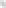 ISTITUTO COMPRENSIVO Dl POGGIO RUSCOCONGEDO PER MALATTIA DEL FIGLIO NEI PRIMI 3 ANNI DI VITA